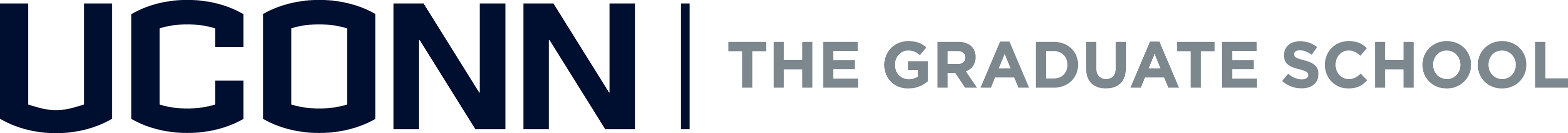 Annual Progress Review for Doctoral and MFA Students
Template__________Note: This template is intended to provide suggestions for how a program might design its own reviews. Because programs vary considerably, not all entries will be relevant and important for all programs, and programs may want to add items. The template, beginning on the following page, is designed to be customized by programs to meet their individual needs and preferences.__________Template last updated: October 5, 2021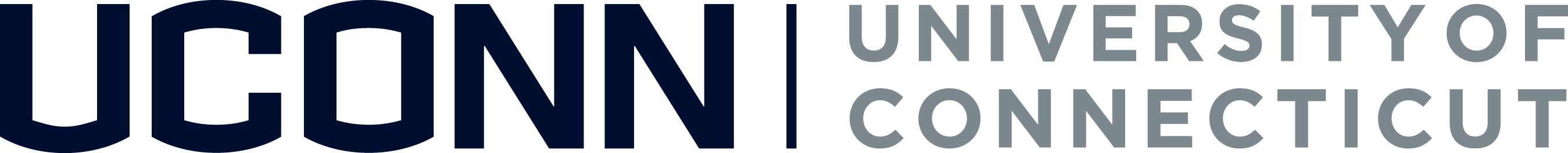 Annual Progress Reviewfor Doctoral and MFA StudentsPurposeThis review provides a way to facilitate interaction and communication between students and their advisors. More specifically, itprovides a vehicle for students to reflect on their progress and accomplishments during the previous calendar or academic year and plan their activities and efforts for the following year.allows students to provide a review of their professional activity during the past year. aids major advisors in providing their graduate students with feedback.Part I: Milestones and Self-EvaluationTo be completed by student by DUE DATEPlease mark achieved and enter date.CourseworkList the courses (including research credits) that you have taken (if any), including any in which you are currently enrolled.List any courses you plan to take over the next year.List any Incompletes you currently have or anticipate having, and your plans (if any) for completion of the courses.Scholarly Activity (Research and/or Creative Activity)Provide a description of the progress you have made on your dissertation in the past year.Provide an outline of the research and writing you plan to undertake and complete over the next year.If you have not made demonstrable progress in your research over the past year or do not anticipate making demonstrable progress over the next year, please explain.Notable AccomplishmentsList any notable accomplishments or recognitions you received over the past year (e.g., awards, scholarships/fellowships, completed or scheduled conference paper or poster presentations, grant applications submitted or funded, manuscripts completed, submitted, accepted or published, etc.).Teaching and Communication ExperienceList any experiences you have had over the past year that have enhanced your teaching skills (for example, as a teaching or lab assistant, instructor of record, or teacher/teacher’s aide).Describe any experiences you have had over the past year that have enhanced your communication skills (such as seminar or workshop presentations, or other public speaking engagements). Professional DevelopmentList any professional development activities you have been involved in over the past year, either on-campus or through other organizations.Describe any service-related activities in which you have been involved. Indicate any leadership roles you played in those activities.Academic Financial SupportIndicate whether you have received academic financial support (other than personal funds) during the past year. If so, describe the source of that funding (e.g., TA, department-funded RA, grant-funded RA, external or UConn fellowship or scholarship) and the associated hours/week (if applicable).Indicate whether you expect to receive academic financial support in the next year, and, if so, from what sources and for how many hours/week (if applicable).Did you receive a predoctoral award or other supplemental funding from the department or Graduate School this year? If so, did the funds support any activities beyond basic living expenses? If so, what other activities did the funds support?Did you receive a Graduate School doctoral dissertation fellowship award (Doctoral Dissertation Fellowship Program) this year? If so, did the funds support any activities beyond basic living expenses? If so, what other activities did the funds support?Did you receive a Graduate School doctoral student travel award (Doctoral Student Travel Award) this year? If so, what travel did the funds support?Interaction with Advisor What academic support would you like your advisor to provide over the next year and in what form (e.g., weekly/bi-weekly in-person meetings, email exchanges)? What could your advisor do to improve your graduate experience and chances for career and personal success?If you have questions or concerns that you would like to discuss with your advisor, advisory committee, or Director of Graduate Studies (DGS) or Program Director, please list them here.If you have concerns that you would like to discuss with The Graduate School, please make an appointment with the appropriate person or email graduateschool@uconn.edu. Part II: Evaluation by Major Advisor to be completed by Major Advisor by DUE DATEPlease evaluate and provide any comments you have about the student’s academic progress to date and over the past year.Based on your evaluation, please indicate which of the following describes the student’s overall academic performance since joining the program but excluding the past year:Based on your evaluation, please indicate which of the following describes the student’s progress over the past year:Please describe any expectations that have not been met and plans to address any areas of inadequate progress, as well as any recommendations regarding continuation of funding, etc.Please comment on the student’s plans for the coming year as articulated above. Do these plans seem realistic? Will adhering to these plans result in adequate academic progress or better? Please describe any concerns or suggestions for the student’s goals and plans for the upcoming year. What are reasonable check-in points or deadlines within the next year for feedback/progress checks? What are your expectations of the student regarding effective communication?Do you have suggestions for what could be done to improve the student’s graduate experience and chances for career and personal success?Part III: Comments by Director of Graduate Studies (DGS) 
or Program Director (Optional)To be completed by DGS or Program Director by DUE DATEComments by Director of Graduate Studies (DGS) or Program Director 
(Optional)Part IV: SignaturesName of StudentStudent’s Email AddressDate of MatriculationAnticipated Conferral DateMajor AdvisorAssociate AdvisorsAssociate AdvisorsAssociate AdvisorsAssociate AdvisorsAchievedMilestoneDatePlan of Study on file with the Registrar’s OfficeCompleted related/foreign language competency
(if required)Passed General ExamDefended dissertation proposalOther (Indicate milestone and date completed)ExcellentVery GoodGoodFairPoorVery Good Progress: 
Meeting (or exceeding) all expectations for normal progress this year.Good Progress: 
Meeting (or exceeding) most expectations for normal progress this year.Minimal/Inadequate Progress: 
Meeting some but not most expectations for normal progress this year.No Discernible Progress: 
Not Meeting any expectations for normal progress this year.StudentDate: Major AdvisorDate: DGS/Program DirectorDate: 